Name:_________________________									Block:____Unit 3: Photosynthesis and Cell RespirationChemical EnergyAll ______________________molecules in food store chemical energy in their __________________________________________________________________ are the most important energy sourcesEnergy is only available once the molecules are __________________________________________________________ (ATP)Molecule that transfers energy from the breakdown of food to cell processesFunction______________________________ moleculesMoving materials by __________________________________________Energy in ATPEnergy is released when a ______________________________________ is removed from the molecule The bond holding the third phosphate is _______________________ and easily broken to form _______ATP in FoodFood that we eat does not contain ATP that our cells can useThe food must be ___________________________ and broken into smaller molecules.Different foods provide different amounts of _________________PhotosynthesisConversion of ________________ energy into ______________ energy (carbohydrates = sucrose and starch) inside the _________________Light-______________________ reaction (needs light) and light-__________________ reaction (doesn’t need light)ChlorophyllA green pigment molecule in the ______________________ that absorbs the ______________ energy Two types: ________________________________ and _______________________________Absorb mainly red and blue lightRate of PhotosynthesisMeasured by production/release of ___________________ or uptake of _____________________ or increase of biomass Light- ______________________ ReactionTakes place within ____________________________ membrane____________________________________________________ are neededLight- __________________________________ Reaction Process________________________________ absorbs energy form sunlight.___________________________ transferred along thylakoid membrane.______________________ molecules broken down. ___________________released. Energy carried along thylakoid membrane transferred to ATP. Light- ______________________ ReactionUses energy from the _________________________________ to make sugars(carbohydrates = glucose)Occur in the _____________________ of chloroplasts___________________ is neededLight-Independent Reaction ProcessCO2 is needed to build larger _____________________. Energy is needed from the light-dependent reaction.A molecule of simple sugar is formed, usually _________________________ (C6H12O6), to store some of the energy that was ___________________________________________________.Photosynthesis Reaction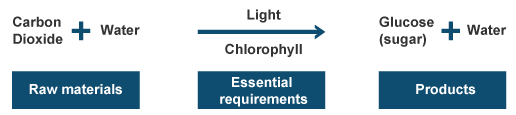 PurposePlants make their own _______________________.Through _________________________Inside the _______________________Eukaryotes break down molecules from food to _______________________________, or ATPThrough ________________________Inside the ______________________Photosynthesis and Cellular Respiration______________________________:6CO2 + 6H2O + light energy -> C6H12O6 + 6O2______________________________:C6H12O6 + 602 -> 6H2O + 6C02Energy form Food________________________________ cannot directly make ATP from food.Foods are broken down into smaller molecules like ___________________________Three Main Steps____________________________- 2 ATP made____________________________- 2 ATP made____________________________________________________________- 32 ATPGlycolysisSplits glucose into two three-carbon molecules and makes _______________________Takes place in cell’s ______________________________________________________________: Doesn’t need Oxygen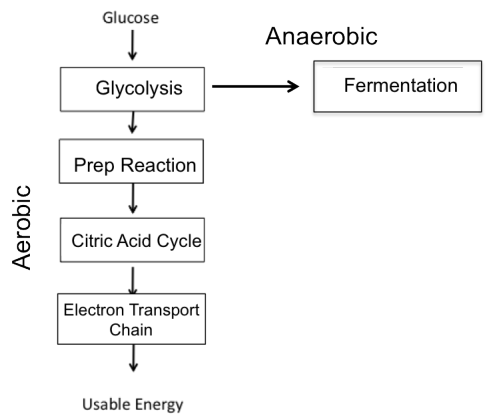 Is Oxygen Present?Yes (Aerobic)? _____________________________________No (Anaerobic)? ____________________________________Cellular RespirationReleases ________________________ from sugars and other carbon-based molecules to make ATP when __________________________________________________________ process
   -Needs ______________________________ to take placeOccurs in _____________________________________________________ Cycle3-carbon molecule from glycolysis are broken downOccurs in __________________________________________________2 ATPs are made, ___________________________ molecules transferred to Electron Transport ChainElectron Transport ChainEnergy-Carrying molecules from Krebs Cycle used to create ATP_________________________________________Occurs in __________________________________________ membraneCellular Respiration Overview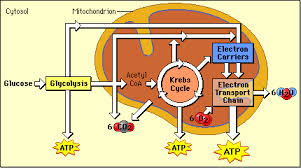 ____________________ Respiration______________________________Only 2 ATP (From Glycolysis)Glycolysis and then _______________________________Fermentations is just a way to get rid of the 3-carbon moleculeEnd products varyTakes place in the _________________________________________ FermentationUsed by bacteria and our ______________________!Turn the 3-carbon molecule into lactic acid_____________________________________Makes cheese and Yogurt!!Reason why our muscles get tired when we use them a long time_________________________________- we owe our body oxygen to get rid of the lactic acid_______________________ FermentationUsed by ___________________Turns ________________________ into ethanol and Carbon____________________________Used to make wine, beer and bread!Which would you rather do?_______________________ makes 36 ATP_______________________ makes ATPAs long as oxygen is around, you will always choose Aerobic. Anaerobic is only there so we organisms can survive if that are in an environment without oxygen ( or muscles can keep working when they run out of oxygen)